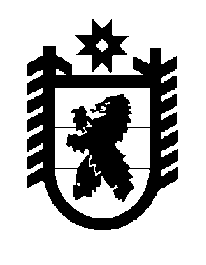 Российская Федерация Республика Карелия    ПРАВИТЕЛЬСТВО РЕСПУБЛИКИ КАРЕЛИЯРАСПОРЯЖЕНИЕот  26 июня 2017 года № 353р-Пг. Петрозаводск 1. Одобрить и подписать Соглашение между Правительством Республики Карелия и обществом с ограниченной ответственностью научно-производственным объединением «ФинТек» о сотрудничестве в целях реализации инвестиционного проекта «Создание производства лесоматериалов, строганого погонажа и клееных изделий на НПО «ФинТек». Выпуск комплектов деревянного домостроения» на территории Республики Карелия.2. Контроль за реализацией Соглашения возложить на Министерство экономического развития и промышленности Республики Карелия. Временно исполняющий обязанности
 Главы Республики Карелия                                                   А.О. Парфенчиков